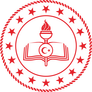 Faaliyet Raporu,İl Sağlık Müdürlüğü’nün 09.08.2019 tarih ve 935811782-134.02 sayılı yazısına istinaden Ulusal Pandemik Plana Uygun Olarak Hazırlanmıştır.TANIMLAR:İl koordinasyon kurulu: Valilik tarafından oluşturulan komisyon.İlçe koordinasyon kurulu:  Kaymakamlık tarafından oluşturulan komisyon.İnfluenza: Gribe neden olan virüs.Pandemi:Coğrafi bir sınırlama olmaksızın, belirli bir zaman periyodundaki enfeksiyon salgınları.Pandemiİnfluenza: Grip salgını.TSM: Toplum Sağlığı Merkezi.1.GİRİŞ:13/04/2019 Tarihli ve 149.2019/5 sayılı Genelgede belirtildiği gibi; pandemi(Coğrafi bir sınırlama olmaksızın, belirli bir zaman periyodundaki enfeksiyon salgınları) sırasında yapılacak çalışmaların belirlenmesi, pandeminin toplumdaki etkisinin azaltılması, süresinin kısaltılması ve etkilenenlerin en az zarar görmesinin sağlanması amacıyla pandemiİnfluenza (grip salgını) planı hazırlanmıştır.GENEL BİLGİLERİnfluenza (grip), influenza virüslerinin yol açtığı bir solunum yolu hastalığıdır. Her yaş grubunda görülen ve ölümlere yol açan hastalık, bazı riskli gruplarda ağır seyretmekte ve daha fazla ölümlere neden olabilmektedir. Özellikle sonbahar ve kış aylarında görülen ve mevsimsel olarak seyreden influenza zaman zaman pek çok kişinin ölümüyle sonuçlanan salgınlara yol açmaktadır. A, B, C ve D olmak üzere dört tip influenza virüsü bulunmaktadır. İnfluenza A virüsleri insan, domuz, at, kanatlı hayvanlar gibi canlıları enfekte edip hastalığa neden olurken bazı durumlarda da hastalığa neden olmayabilir. İnfluenza B virüsleri sadece insanlarda, influenza C domuz ve insanda, influenza D ise sadece sığırda hastalık yapabilmektedir. İnfluenza A ve B virüsleri insanlarda mevsimsel salgınlara neden olurken sadece influenza A virüslerinin pandemiye neden olduğu bilinmektedir. Zaman zaman influenza virüslerinin genetik yapısında meydana gelen değişikliklere bağlı olarak yeni bir tipte influenza virüsü ortaya çıkmaktadır. Bu değişiklik hayvan influenza virüsünün genetik yapısında meydana gelebilmekte veya insan ve hayvan influenza virüslerinin her ikisinin genetik kombinasyonu ile ortaya çıkabilmektedir. Değişimlere bağlı olarak virüs insandan insana kolayca geçiş yeteneği kazanabilmektedir. Bu durum, virüsle daha önce hiç teması olmayan, virüsün yol açacağı enfeksiyonun gelişmesine yatkın olan kişilerin önemli bir kısmının hastalanmasına neden olmakta ve büyük çapta salgınlara yol açabilmektedir. Dünya çapında hızla yayılma potansiyeli olan böyle bir virüs, influenzapandemisineneden olabilir.Kuşlardaki influenza virüsünün farklı alttürlerinin, insanlarda yol açtığı salgınlar, yeni olan bu alttürlerin ,   insanlara bulaşma ve yayılabilme potansiyeline sahip olduğunu göstermektedir. Son zamanlarda yapılan çalışmalarda kanatlı hayvanlardaki influenza alttürlerinin, insanlarda ciddi/ağır hastalığa yol açma yeteneğinin daha fazla olduğu ve bu alttürlerin kanatlı hayvanlarda endemik (Bulaşıcı hastalıkların belli birbölgede salgın olmaksızın sık görülmesi) karakter kazandığı bildirilmektedir. Bu farklı alttürler, mevsimsel influenza virüsleri gibi etkili bir şekilde yayılırsa yeni bir pandemi gelişebilir. İnfluenzapandemileri, 16.yüzyıldan beri 10-50 yıl arasında değişen aralıklarla şiddeti ve etkisi değişerek tekrarlamıştır. 20. yüzyılda influenzaya bağlı üç pandemi (salgın) yaşanmıştır. Bunlar arasında en şiddetli olanı: 1918 yılında görülen ve Amerika Birleşik Devletleri’nde (ABD) 500 bin, bütün dünyada 20 milyondan fazla kişinin ölümüne yol açtığı tahmin edilen ve İspanyol gribi olarak adlandırılan influenzapandemisidir. 21. yüzyılın ilk influenzapandemisini, Dünya Sağlık Örgütü (DSÖ) Haziran 2009'da, yeni influenza(H1N1) virüs alt tipinin ortaya çıkmasından sonra ilan etmiştir. Bu virüs, Nisan 2009'da Meksika’dan başlayıp önce Kuzey Amerika’ya ve Batı Avrupa’ya daha sonra da dünya çapında hızla yayılarak bir pandemiye neden olmuştur. Virüs, domuz, kanatlı hayvanlar ve insan influenza virüslerine ait genetik özellikleri taşımaktadır. Virüsün yol açtığı pandemideki birinci dalga olarak kabul edilen beş ay içinde (Ağustos 2009 dönemine kadar) yaklaşık 200.000 vaka ve 1.800 ölüm bildirilmiştir.2.AMAÇ VE HEDEFLER2.1. PANDEMİK İNFLUENZA PLANI’NIN AMACIBir influenzapandemisinden etkilenecek Mersin İl Milli Eğitim Müdürlüğüpersoneli ve İl Milli Eğitim Müdürlüğüne bağlı çalışan, öğrenci ve velilerin,influenzapandemisini tanımalarını, rollerini ve sorumluluklarını yerine getirmek üzere en uygun şekilde hazırlık yapmalarını ve pandemi durumunda koordinasyon içinde hareket etmelerineyardımcı olacak bilgi ve çerçeveyi sağlamaktır.Planlama ilepandemikinfluenza alttürlerininbulaşmasını en aza indirip, hasta sayısını, hastanede yatışı ve buna bağlı yaşanacak ölümleri azaltıp, kamu hizmetlerinin sürekliliğini sağlamakve pandeminin ekonomik ve sosyal yükünü azaltmak temel amaçtır.Eğitim kurumlarının, salgın hastalıkların yayılmasında önemli rol oynadığı bilinmektedir.Bu nedenle eğitim kurumlarında alınacak önlemlerin hastalığın toplumdaki yayılım hızını ciddi oranda etkileyecek olması,    gerekli tedbirlerin ivedilikle alınmasını gerekli kılmaktadır. 2.2 PANDEMİK İNFLUENZA HAZIRLIK PLANI’NIN HEDEFLERİ;Pandemiye karşı hazırlık ve faaliyet planlarının temelini oluşturacak teknik bilgileri sunmak,Pandemiye karşı yapılacak çalışmaların etkinliğini artırmak amacıyla pandemi ortaya çıkmadan öncegerçekleştirilmesi gereken faaliyetleri belirlemek ve önerilerde bulunmak,Bir pandemi sırasında ulusal koordinasyonu, kamu ve özel kuruluşlar arasındaki iş birliğini, kuruluşların rollerini, sorumluluklarını ve yapılması gereken çalışmaları belirlemek,Etkili bir influenzapandemisi cevabı için esas olacak ve gerçekleştirilmesi gereken girişimleri tanımlamak,Pandemi faaliyet planlarının hazırlanmasında sağlık hizmeti sunan kurum ve kuruluşlara yol göstermektir.3. SORUMLULUKLAR3.1. İl Millȋ Eğitim Müdürlüğü’nün Pandemiye Yönelik Görev ve Sorumlulukları•	Mersin İl Milli Müdürlüğüne bağlı tüm kamu/özel okul/kurum,pansiyon ve yurtlarda Pandemi Faaliyet Planlarının hazırlanmasını ve bu planlara uygun hareket edilmesini koordine etmek,•	İlçe Milli Eğitim Müdürlüğüne bağlı tüm kamu/özel okul/kurum,pansiyon ve yurtlarda pandemieylem planı hazırlanmasına rehberlik etmek,•	İl koordinasyon kuruluncatalep edilen uygulamaların pandemi yönetimi kapsamında gerçekleştirilmesi,•	Eğitim kurumlarındaki devamsızlıkların günlük olarak İl/İlçe Sağlık Müdürlüğü’ne / Toplum Sağlığı Merkezine (TSM) bildirilmesi,•	Eğitim kurumlarında, Sağlık Bakanlığı’nın önerileri doğrultusunda hijyen kurallarına uyulması konusunda azami özen gösterilmesi,•	Pandemik aşı uygulamasının Sağlık Bakanlığı önerileri doğrultusunda Sağlık Müdürlüğü ile koordineli olarak yapılmasının sağlanması,•	Sağlık Bakanlığı’nın hazırladığı materyal kullanılarak eğitim kurumlarında pandemi ve enfeksiyondan korunma ve kontrol önlemleri hakkında öğretmenler tarafından eğitim verilmesinin sağlanması, •	Talep doğrultusunda sağlık hizmetleri alanında eğitim alan öğrencilerin görevlendirilmesinin sağlanması, •      Gönüllü Personel Teminine destek verilmesi,•Yabancı menşeyi öğrenciler için, yabancı dil tercüman desteğinin sağlanması,•	Eğitim ve öğretime ara verilmesine dair kararların İl Sağlık Müdürlüğü ile koordineli olarak Sağlık Bakanlığı’nın önerileri doğrultusunda gerçekleştirilmesi.3.2 İlçe Milli Eğitim MüdürlüklerininPandemiye Yönelik Görev ve Sorumlulukları•	Pandemi Faaliyet Planlarının hazırlanması ve bu planlara uygun hareket edilmesi,•	İlçeye Bağlı Okul/Kurum/Yurt /pansiyon pandemi planlarının hazırlanması,•	İlçe koordinasyon kurulunca talep edilen uygulamaların pandemi yönetimi kapsamında gerçekleştirilmesi,•	Eğitim kurumlarındaki devamsızlıkların günlük olarak İl/İlçe Sağlık Müdürlüğü’ne / Toplum Sağlığı Merkezine (TSM) bildirilmesi,•	Eğitim kurumlarında, Sağlık Bakanlığı’nın önerileri doğrultusunda hijyen kurallarına uyulması konusunda azami özen gösterilmesi,•	Pandemik aşı uygulamasının Sağlık Bakanlığı önerileri doğrultusunda İlçe Sağlık Müdürlüğü ile koordineli olarak yapılmasının sağlanması,•	Sağlık Bakanlığı’nın hazırladığı materyal kullanılarak eğitim kurumlarında pandemi ve enfeksiyondan korunma ve kontrol önlemleri hakkında öğretmenler tarafından eğitim verilmesinin sağlanması,•	Gönüllü personel teminine destek verilmesi, •	Yabancı menşeyi öğrenciler için, yabancı dil tercüman desteğinin sağlanması,•	Eğitim ve öğretime ara verilmesine dair kararların İlçe Sağlık Müdürlüğü ile koordineli olarak Sağlık Bakanlığı’nın önerileri doğrultusunda gerçekleştirilmesi. 3.3 Okul/KurumlarınPandemiye Yönelik Görev ve Sorumlulukları•Okul/Kuruma yönelikpandemi eğitim planının hazırlanması ve bu plana uygun hareket edilmesi,•   İl /İlçe koordinasyon kurulu tarafından belirlenen uygulamalarınpandemi faaliyeti kapsamında hayata geçirilmesi,•Sağlık Bakanlığının hazırladığı materyallerkullanılarak öğretmenler tarafından, öğrencilere enfeksiyondan korunma ve kontrol önlemleri hakkında bilgi verilmesi,•Eğitim kurumlarında, Sağlık Bakanlığının önerileri doğrultusunda hijyen kurallarına uyulması konusunda azami özen gösterilmesi,•Eğitim Kurumlarındaki devamsızlıkların,  günlük olarak İlçe sağlık müdürlüğüne / Toplum Sağlığı Merkezine (TSM) ye bildirilmesi,•Pandemik aşı uygulamasının Sağlık Bakanlığı önerileri doğrultusunda İlçe Sağlık Müdürlüğü ile koordineli olarak yapılmasının sağlanması,•Eğitim ve öğretime ara verilmesine dair kararların İlçe MEM, İlçe Sağlık müdürlüğü ile koordineli olarak Sağlık Bakanlığı’nın önerileri doğrultusunda gerçekleştirilmesi.4.PANDEMİ ÖNCESİ YAPILMASI GEREKENLERİş yerinde faaliyet planını yapacak koordinatör ekibin belirlenmesi:İl/ilçe Müdürlükleri: İşveren vekili, Okul Sağlığı Sorumlusu personel, okul sağlığı bölüm Şefi, okul sağlığı bölüm memuru.Okul/Kurum Müdürlükleri: Okul Müdürü/ İşveren vekili(Md. Yardımcısı)/Rehber Öğretmen/Sağlık alanında bilgili personel/ Okul Sağlığı Yönetim Ekibinden bir öğretmenKurumlardaki çalışan ve sayısının belirlenmesi:657Devlet Memurları Kanununa (DMK) tabi personel ve 4857 İş Kanuna’na tabi tüm (geçici ve sürekli) personel sayıları toplamıdır.Kurum içi ve Kurum dışı iletişim:Kurum içindeki hiyerarşinin nasıl olacağı ve kurum dışındaki görüşmelerin ve haberleşmenin nasıl olacağı belirtilir. İl/ilçe Müdürlüklerinde kurum içi haberleşme; hastanın bağlı bulunduğu bölüm şefi / Bağlı bulunulan Şube Müdürü/ işveren vekilinin bilgilendirilmesi/ işveren vekili şube müdürü aynı anda İl milli Eğitim müdürlüğü İşveren vekilini (İl İSGB Okul Sağlığı) ve ilçe Milli eğitim müdürünü bilgilendirir. İl/ilçe Müdürlüklerinde kurum dışı haberleşme;işveren vekili ve/veya il/ilçe Milli eğitim müdürü /  il/ilçe Halk Sağlığı Müdürlüğü ve Mülki Amirbilgilendirilir.Okul/kurum müdürlüklerindekurum içi haberleşme; tüm personel okul Müdürü yada Md. Yardımcısının bilgilendirilmesi / İlçe İSG Bürosunun bilgilendirilmesi/ İl İSGB Okul sağlığı bürosunun bilgilendirilmesi.Öncelikli sağlık hizmeti alacak personelin belirlenmesi:İl/İlçe/Okul/kurumda çalışan personelin hastalıktan korunması için riskli grupların belirlenmesi (riskli gruplar okul öncesi yaş grubundaki tüm öğrenciler, ilkokul çağındaki öğrenciler, hamile kadınlar, yaşlı bireyler, kronik hastalığı olan personel/kişiler, yeni hastalık atlamış olan personel/kişiler vb.).Aşılama yapılması:Mevsimsel İnfluenza aşısı konusunda bilgilendirme yapılması; risk gruplarının Sağlık Bakanlığı önerileri doğrultusunda aşı yapılması için bilgilendirilmesiSık el yıkama alışkanlığı kazandırmak ve damlacık yoluyla yayılımını engellemek:Hastalığın bulaşmasını engellemek için hijyen kuralları konusunda eğitim verilmesi (tüm okul/kurumlardaki öğrenciler / çalışanlar/ veliler).Eğitim İçeriği Şu Şekilde düzenlenmelidir:Öksürme, hapşırma durumlarında ağız ve burun kol içine kapatılmalı,Burun temizlerken tek kullanımlık kağıt mendiller kullanılmalı ve kullanılmış mendiller en yakındaki çöp kutusuna atılmalı, sonrasında da eller yıkanmalı,Burun temizliği lavaboda yapılmalı ve eller sonrasında bol su ve sabunla yıkanmalı, kağıt havlu ile kurulanmalı, mümkünse uygun bir dezenfektan ile ovulmalı, Doğru el yıkama tekniğini ve enfeksiyon kontrol önlemlerini anlatan posterler, çıkartmalar dikkat çekmek için görünür yerlere asılmalıdır. Sosyal iletişim araçları kullanılarak sürekli bilgilendirme yapılmalı,Hastalık yayılımını azaltmak amacıyla semptomlar kaybolana kadar hasta kişilerin kalabalık ortamlara girmemesi ve evde istirahat etmesi teşvik edilmeli,Okul ve kreş gibi toplu yaşam alanlarında oyun parkı, oyuncaklar, çocuk karyolası, etajer, sandalye, yemek masası, pencere kenarı, kapı kolu gibi sık temas edilen yerler deterjanlı su ile günlük temizlenmelidir. Pandemi Faaliyet Planının Kurumsallaşması:Her İl/İlçe/okul/kurum kendi pandemi planını, kurumuna göre uyarlayarak, pandemi planının hazırlanmasını sağlar veİ/İlçe/okul/kurum müdürü tarafından bu planın işlerliği kontrol edilir.Eğitim organizasyonu:Tüm personelin eğitimi; Sağlık müdürlüğünün konu ile ilgili hazırladığı dökümanların kullanılması ile; Okul rehber öğretmeni, sağlık hizmetleri öğretmeni, biyoloji, sağlık bilgisi,gıda teknolojisi, kimya, sınıf veya diğer alan öğretmenleri ile İl/ilçe Sağlık müdürlüğünden alanında uzman personel tarafından bu eğitimler verilir. Her eğitim öğretim yılında KASIM-ARALIK ayları içerisinde verilerek, yılda bir olacak şekilde eğitim verilmesi sağlanır. İhtiyaç halinde İl/İlçe/okul/kurum müdürlüğü bu sayıyı arttırabilir.Temizlik personelinin eğitim içeriğinde;İnfluenza virüsleri yüzeylerde uzun süre aktif kalabilirler. Ancak temizlik uygulamalarını takiben hızla yok olurlar.Öğrencilerin çok fazla temas ettikleri yüzeylerle (kapı kolları, tuvalet kapıları, lavabo muslukları, bilgisayar klavye ve fareleri, servis kapı kolları ve oturma yerlerinde tutunmaya yarayan kollar vb.) bulaşma gerçekleşebilir.Yemek servisi yapılan eğitim kurumlarında bu yüzeylere sandalyelerin üst kısımları, yemek masaları, turnike kolları da eklenebilir.Bu yüzeylerin günde en az iki kez temizlenmesi hastalığın bulaşmasını önleyici etki gösterecektir. Temizlik yapan kişinin bu işleri yaparken eldiven giymesi gerekmektedir.Eğitim kurumlarında özellikle pandemi dönemlerinde temizliğin sağlanması hastalığın bulaşmasının engellenmesinde önemli rol oynayacağı için her eğitim kurumunda temizliği yapacak personel temin edilmeli ve bu personelin sürekliliği sağlanmalı ve buna yönelik planlamalar yapılmalıdır.İnfluenza gibi solunum yolu ile bulaşan hastalıklardan korunmak için öğrencilerin bir arada bulunduğu mekânlarda (derslik, kantin, yemekhane, spor alanları, okul servisleri vb.) aşağıdaki hususlara dikkat edilmesi önem arz etmektedir:1)İl/ilçe/okul/kurumlarda özellikle Eğitim kurumlarında sınıflar, öğretmen odası ve diğer odalar, hava akımını sağlayacak şekilde sık sık havalandırılmalıdır.                    2)İnfluenza virüslerinin sık bulunabileceği yüzeylerin (kapı kolları, bilgisayar klavyesi, cep telefonu ya da masa üstü telefon ahizeleri, televizyon uzaktan kumandaları, sandalye, masa ve sıralar vb. yüzeyler) dezenfeksiyonu için Sağlık Bakanlığı tarafından belirlenen oranda sulandırılmış çamaşır suyu yeterlidir.                  3)Temizlik, temiz alandan kirli alana doğru yapılmalıdır.                   4)Temizlik malzemeleri her bölüm için ayrı olmalı ve temizlik malzemeleri kendi ambalajlarında ya da etiketlenmiş olarak saklanmalıdır. 5) Temizlik için kullanılan malzemeler ıslak bırakılmamalıdır. Temizlik bitiminde malzemeler uygun şekilde yıkanıp kurutulmalıdır. Temizlik malzemeleri ve paspaslar mutlaka kuru olarak, mümkünse ayrı bir oda/bölmede saklanmalıdır. 6) Temizlik için kullanılacak çamaşır suyunun sulandırılma işlemi günlük olarak yapılmalıdır. Temizlik için hazırlanan bu su, fazla kirlendiğinde veya bir bölümden başka bir bölüme geçerken değiştirilmelidir. Zemin ve koridorlar günlük olarak ve/veya kirlendikçe paspaslanmalı, ardından kurulanmalıdır. Lavabo temizliği: Lavabo ve etrafı günlük ve görünür kirlenme oldukça su ve deterjan ile temizlenmeli, çamaşır suyuyla dezenfekte edilmelidir.5.PANDEMİ SIRASINDA YAPILMASI GEREKENLERPandeminin işyeri üzerinde olabilecek etkisinin en aza indirilebilmesi için pandeminin yayılım hızını izleme:Sağlık Bakanlığı web sayfasının takip edilmesi.Çalışan personelin bilgilendirme toplantılarına katılımının sağlanması.İl/İlçe/Okul/kurumdapandemi nedeniyle devamsızlık yapan öğrencilerin bildirimlerininPandemi öncesi dönemde planlandığı şekliyle yapılması ve erken dönemde teşhisinin yapılmasının sağlanması.İşe devamlılığın sağlanabilmesi amacıyla çalışanların hastalıktan korunma stratejilerini uygulamaya koymak:Bulaşmanın önlenmesi için hasta kişilerin izin alarak evde istirahat etmesi sağlanmalı.Hasta kişi çalışmakta ısrar ediyorsa; cerrahi maske takmalı ve bunula birlikte hasta kişilere yaklaşırken sağlam kişi de cerrahi maske takmalı, 1 metreden uzak mesafede durulması için uyarıların yapılmalı.Çalışanların, çalışma saatleri içinde çok yakın mesafede bulunmamalı ve gerektiğinde cerrahi maske kullanmaya teşvik edilmeli.Yapılacak toplantıların kısa tutulması ve mümkün olduğunca az katılımcı ile yapılmasıKişiler arası temasın azaltılması(tokalaşma, yakın mesafe konuşma, sosyal öpüşme, kalabalık ortamda yapılacak faaliyetler)  ve öksürme hapşırma konusunda çalışanların bilgilendirilmesiEnfeksiyondan korunma ve kontrolde kullanılacak malzemelerin dağıtılması ve ulaşılabilir olması.Çalışanların sağlığının korunması için özellikle risk grubunda olanların hastalık riski açısından değerlendirilmesi:Risk grubunda bulunan yada aile fertlerinden birinde risk bulunan bireylerin bilgilendirilmesi,Risk grubunda olan kişilerin korunma önlemlerinin (cerrahi maske kullanması vb.) alınması,Risk grubunda olanlar başta olmak üzere tüm çalışanların günlük hastalık izinleri takibinin İzin bölümüyle işbirliği yapılarak takip edilmesi,Hastalık belirtileri gösteren kişilerin,  derhal birinci basamak sağlık kuruluşuna yönlendirilmesi.İşyerininaraç ve gereç temizliğini sağlamak:Bulaşma riski taşıyan alan (yemekhane, lavabolar vb.) ve eşyalar(telefon,bilgisayar, masa,kapı kolları vb.) temizlik personeli tarafından Sağlık Bakanlığının hazırladığı yönerge ve talimatlara uyularak en az günde bir kez sabun,deterjan ya da %0.5‘lik çamaşır suyuyla temizlenmesi,Çalışanların çalışma verimini korumak ve ruhsal sorunlarını en aza indirebilmek için psikososyal destek sağlamak:Çalışanların psikososyal durumları takip edilmesi,Bu konuda hizmet veren kurum ve kuruluşlar ile işbirliği yapılarak sosyal hizmet ve sosyal yardım sağlanması.Eğitim kurumlarında eğitim ve öğretime ara verilmesi;Eğitim kurumlarındaki öğrenciler ve yöneticiler dâhil tüm personelin eğitim kurumundaki faaliyetlerini geçici süre durdurularak, ilgili kurum ve kuruluşlar bilgilendirilerek, herkesin evlerine gönderilmesidir. Bu karar verilirken ilgili mevzuata göre, mülki amire öneride bulunulur.PANDEMİ SONRASINDA YAPILMASI GEREKENLER (PLANININ RAPORLANMASI VE REVİZYONU)Çalışanlardan geri bildirim alınarak fiziksel, ekonomik ve sosyal kayıpların saptanması,listelenmesi, öneriler geliştirilerek raporlanması.Plandaki aksamalar ve giderilmesi gereken eksikliklere göre pandemi faaliyet planında revizyona gidilmesi ve yeni olabilecek pandemiye hazırlıklı olunması.SONUÇ:Pandemi Planı İl/İlçe/okul/kurum müdürlüklerinde sağlık koşullarının en üst noktada sağlanabilmesi amacıyla düzenlenmiş ve plan haline getirilmiştir. Dolayısı ile Pandemi planına bağlı kalmak İl/İlçe/okul/kurum içerisinde meydana gelecek olan vakaların tespitinin sağlanması, yayılmasının önlenmesi ve zamanında tedbir alınabilmesi açısından önemlidir. Böylelikle il/İlçe/okul/kurumlarda sağlıklı yaşam ve iş şartları sağlanacaktır.Adı Soyadıİmza / MühürTarihHazırlayanİşveren Vekili